April 12-16, 2021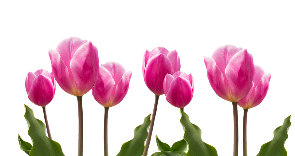 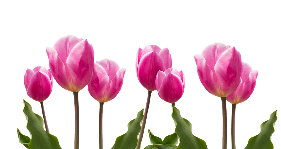 Nightly HomeworkPractice sight wordsRead 10-20 minutesCheck/Sign Planners & Folders Spelling Words-backpack	-outside-baseball	-herself-flashlight	-bluebird-lunchbox	-suitcase-inside		-brainstorm-many		-newSight Words-live 		-many-newVocabularyMath:-penny		-nickel-dime		-quarterScience-stems	 	 -roots-leaves		 -flowersThis Week’s Skills/ThemesPhonics: compound wordsComprehension: characters, setting, major eventsLanguage: commasWriting: narrative writingMath: Intro to moneyScience: Parts of a plant**Spirit Day is Friday!  Show your school pride and wear a Heathrow shirt.April 12-16, 2021Nightly HomeworkPractice sight wordsRead 10-20 minutesCheck/Sign Planners & Folders Spelling Words-backpack	-outside-baseball	-herself-flashlight	-bluebird-lunchbox	-suitcase-inside		-brainstorm-many		-newSight Words-live 		-many-newVocabularyMath:-penny		-nickel-dime		-quarterScience-stems	 	 -roots-leaves		 -flowersThis Week’s Skills/ThemesPhonics: compound wordsComprehension: characters, setting, major eventsLanguage: commasWriting: narrative writingMath: Intro to moneyScience: Parts of a plant**Spirit Day is Friday!  Show your school pride and wear a Heathrow shirt.